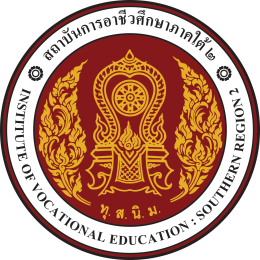 สำนักงานอาชีวศึกษาบัณฑิตสถาบันการอาชีวศึกษาภาคใต้ 2แบบผลงานทางวิชาการ และประสบการณ์สอนของอาจารย์ประจำหลักสูตรชื่อ  นาย/นาง/นางสาว.........................................................นามสกุล.......................................................................1. ข้อมูลทั่วไป	คุณวุฒิการศึกษา		ระดับปริญญาตรี............................................................ สาขาวิชา...............................................................		มหาวิทยาลัย.................................................................. ปีที่สำเร็จการศึกษา...............................................		ระดับปริญญาโท............................................................. สาขาวิชา..............................................................		มหาวิทยาลัย................................................................... ปีที่สำเร็จการศึกษา..............................................		ระดับปริญญาเอก............................................................ สาขาวิชา..............................................................		มหาวิทยาลัย.................................................................... ปีที่สำเร็จการศึกษา.............................................	ตำแหน่งทางวิชาการ................................................... ตำแหน่งบริหาร.......................................................	สังกัดสาขาวิชา........................................................... วิทยาลัย..................................................................2. ประสบการณ์สอน  เริ่มสอนเมื่อ...........................ถึง..........................เป็นระยะเวลาทั้งหมด..........ปี..........เดือนหมายเหตุจำนวนชั่วโมงที่สอนหรือรับผิดชอบ ในกรณีที่มีผู้ร่วมสอนหลายคนให้คำนวนจำนวนชั่วโมงสอนในส่วนที่ตนเองรับผิดชอบ3.  ทักษะ/ความชำนาญพิเศษ	....................................................................................................................................................................	....................................................................................................................................................................	....................................................................................................................................................................4.  การฝึกอบรม	....................................................................................................................................................................	....................................................................................................................................................................	....................................................................................................................................................................5.  ผลงานวิชาการ	5.1 ประเภทอาจารย์	  อาจารย์ประจำหลักสูตร	  อาจารย์ผู้รับผิดชอบหลักสูตร	  อาจารย์ผู้สอน	  อาจารย์พิเศษ	5.2 ชื่อผลงานทางวิชาการ		....................................................................................................................................................................	....................................................................................................................................................................	....................................................................................................................................................................	5.3 ประเภทผลงานวิชาการ  	 งานวิจัย	 ผลงานวิชาการเพื่อพัฒนาการเรียนการสอนและการเรียนรู้	 ผลงานวิชาการรับใช้สังคม	 ตำรา หนังสือ บทความทางวิชาการ    5.4 ลักษณะการเผยแพร่	  ในวารสารทางวิชาการ	  ในหนังสือรวมบทความ	  ในหนังสือประชุมทางวิชาการระดับชาติ หรือนานาชาติ	  โดยสื่ออิเล็กทรอนิกส์	  ประกวดหรือแข่งขัน	  โดยการจัดนิทรรศการจัดแสดง	  โดยการบรรยาย หรือ แสดงโปสเตอร์ในการประชุมวิชาการระดับชาติ หรือนานาชาติ	  อื่น ๆ (ระบุ) .................................................................................................................................	5.5 กรณีเผยแพร่ในวารสารวิชาการ	ชื่อวารสาร.......................................................................................................................................	  ระดับชาติ  ฐานข้อมูล.............................................................................................................		  ระดับนานาชาติ  ฐานข้อมูล....................................................................................................		  ข้อมูล ณ วันที่................เดือน...............................................พ.ศ...........................................	 หมายเหตุ ผู้เสนอผลงานทางวิชาการ  โปรดแนบเอกสารอื่น ๆ ที่เกี่ยวข้อง ภาพถ่าย  เพิ่มประกอบ          			  การพิจารณาได้									ลงชื่อ..................................................									       (				)									  	/		/										 	ลงชื่อ..................................................									 	      (.................................................)							รองผู้อำนวยการฝ่ายวิชาการ.........................................................									 	ลงชื่อ..................................................									   	      (.................................................)							ผู้อำนวยการวิทยาลัย....................................................................	ความเห็นของผู้อำนวยการสำนักงานอาชีวศึกษาบัณฑิต		  มีคุณสมบัติเป็นผลงานทางวิชาการ		  มีข้อบกพร่อง  ดังนี้...........................................................................................................................................................................................................................................................................................................................................................................................................................................................................................................................................................									ลงชื่อ													       (				)									      ผู้อำนวยการอาชีวศึกษาบัณฑิต									ลงชื่อ													       (				)								      ผู้อำนวยการสถาบันการอาชีวศึกษาภาคใต้ 2ที่ชื่อวิชาที่สอนภาค/ปีการศึกษาที่สอนจำนวนชั่วโมงสอน/สัปดาห์จำนวนชั่วโมงสอน/สัปดาห์ที่ชื่อวิชาที่สอนภาค/ปีการศึกษาที่สอนทฤษฏีปฏิบัติ